Prénom : _____________________________________________________________Date : ________________________________________________________________DECOUVRIR L’ECRIT 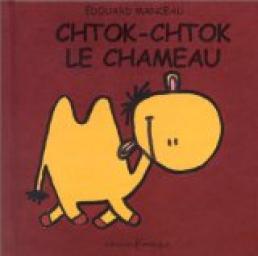 Retrouver des mots particuliers dans un ensemble de mots donnés (phrases)Entoure dans les phrases les mots qui se trouvent en début de ligne.Prénom : _____________________________________________________________Date : ________________________________________________________________DECOUVRIR L’ECRIT Retrouver des mots particuliers dans un ensemble de mots donnés (phrases)Entoure dans les phrases les mots qui se trouvent en début de ligne.Prénom : _____________________________________________________________Date : ________________________________________________________________DECOUVRIR L’ECRIT Découpe, observe, remets le texte en ordre et colle.Prénom : _____________________________________________________________Date : ________________________________________________________________DECOUVRIR L’ECRIT    Ecris les mots manquantsUn jour, il a vu un nuage, il a soufflé dessus… alors le nuage l’a arrosé.Un jour, il a vu un nuage, il a soufflé dessus… alors le nuage l’a arrosé.Ecris la phrase.____________________________________________________________________________________________Prénom : _____________________________________________________________Date : ________________________________________________________________DECOUVRIR L’ECRIT  Trace un trait pour séparer le mot : CHAMEAU- chameau- chameauCHAMEAUCHAMEAUCHAMEAUCHAMEAUCHAMEAUCHAMEAUchameauchameauchameauchameauchameauchameauchameauchameauchameauchameauchameauchameauchameau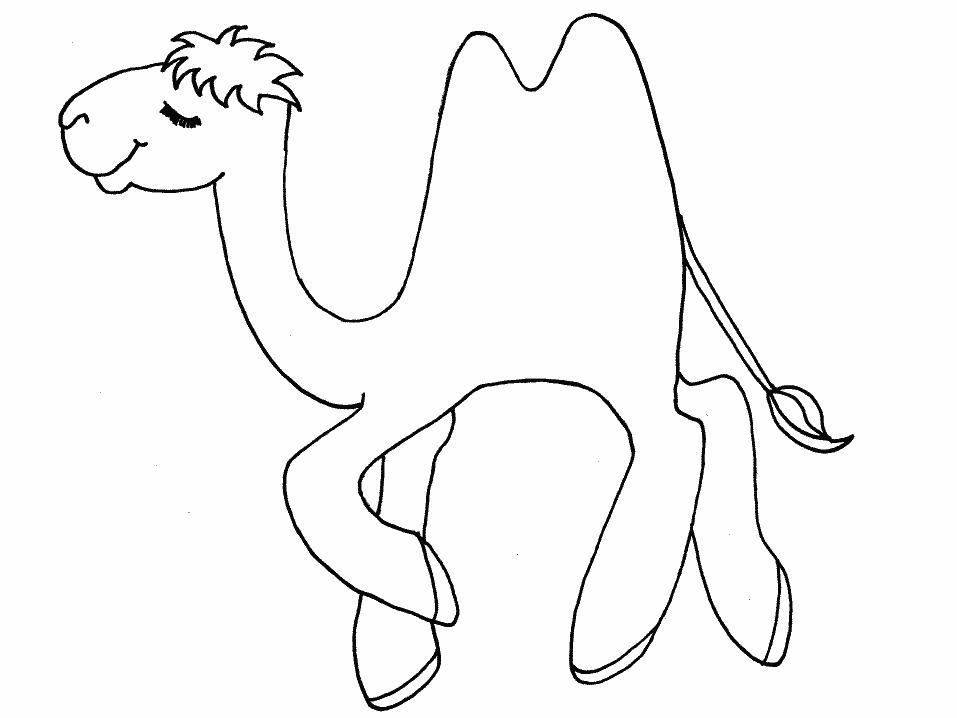 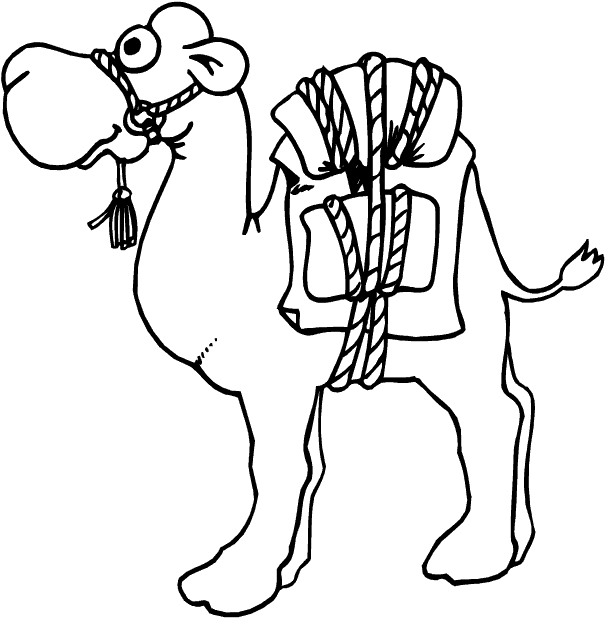 voilàTiens Tiens.... voilà Chtok-Chtok le chameaucommeavant il était comme ça Chtok-Chtok...vuun jour il a vu un nuage…dessusil a soufflé dessus…arroséalors, le nuage l’a arrosé !trempéil était tout trempé et il a grelotté !malinmais, Chtok-Chtok un petit malin l’a accroché !deuxÇa l’a séché et ça lui a fait deux jolies bosses…chameauet depuis c’est le plus beau Chtok-Chtok le chameau !voilàTiens Tiens.... voilà Chtok-Chtok le chameaucommeavant il était comme ça Chtok-Chtok...vuun jour il a vu un nuage…dessusil a soufflé dessus…arroséalors, le nuage l’a arrosé !trempéil était tout trempé et il a grelotté !malinmais, Chtok-Chtok un petit malin l’a accroché !deuxÇa l’a séché et ça lui a fait deux jolies bosses…chameauet depuis c’est le plus beau Chtok-Chtok le chameau !Tiens, tiens… voilà Chtok-Chtok le chameau. Avant il était comme ça Chtok-Chtok…un jour il a vu un nuage…il a soufflé dessus…alors, le nuage l’a arrosé ! ll était tout trempé et il a grelotté ! Mais Chtok-Chtok un petit malin l’a accroché ! ça l’a séché et ça lui a fait deux jolies bosses…Et depuis c’est le plus beau Chtok-Chtok le chameau !Tiens, tiens… voilà Chtok-Chtok le chameau. Avant il était comme ça Chtok-Chtok…un jour il a vu un nuage…il a soufflé dessus…alors, le nuage l’a arrosé ! ll était tout trempé et il a grelotté ! Mais Chtok-Chtok un petit malin l’a accroché ! ça l’a séché et ça lui a fait deux jolies bosses…Et depuis c’est le plus beau Chtok-Chtok le chameau !Tiens, tiens… voilà Chtok-Chtok le chameau. Avant il était comme ça Chtok-Chtok…un jour il a vu un nuage…il a soufflé dessus…alors, le nuage l’a arrosé ! ll était tout trempé et il a grelotté ! Mais Chtok-Chtok un petit malin l’a accroché ! ça l’a séché et ça lui a fait deux jolies bosses…Et depuis c’est le plus beau Chtok-Chtok le chameau !Un, il a vu un nuage, il a soufflé dessus…alors le nuage l’a arrosé.Un jour, il a vu un , il a soufflé dessus…alors le nuage l’a arrosé.Un jour, il a vu un nuage, il a dessus… alors le nuage l’a arrosé.Un jour, il a vu un nuage, il a soufflé dessus… alors le nuage l’a.